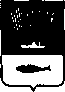 АДМИНИСТРАЦИЯ ГОРОДА МУРМАНСКАПОСТАНОВЛЕНИЕ___________                                                                                                        № ___О внесении изменений в Положение об Общественном совете
 при администрации города Мурманска,
 утвержденное постановлением администрации города Мурманска от 05.12.2011 № 2404 (в ред. постановлений от 17.12.2012 № 3026,
от 23.01.2014 № 161, от 28.10.2014 № 3570, от 07.05.2015 № 1177)В целях обеспечения эффективного взаимодействия общественных организаций, действующих на территории муниципального образования город Мурманск, с администрацией города Мурманска, учета потребностей и интересов населения муниципального образования город Мурманск, привлечения общественных организаций к содействию в решении вопросов местного значения, руководствуясь Уставом муниципального образования город Мурманск, п о с т а н о в л я ю: 1. Внести следующие изменения в Положение об Общественном совете при администрации города Мурманска, утвержденное постановлением администрации города Мурманска от 05.12.2011 № 2404 (в ред. постановлений от 17.12.2012 № 3026, от 23.01.2014 № 161, от 28.10.2014 № 3570, от 07.05.2015 № 1177):Пункт 6.6 настоящего Положения исключить.Пункт 7.4 дополнить подпунктами 7.4.1, 7.4.2 следующего содержания:«7.4.1. Указанные документы предоставляются кандидатом лично с предъявлением паспорта Российской Федерации.7.4.2. В случае несоответствия кандидата требованиям, указанным в пункте 5.1 настоящего Положения комитет информирует кандидата письменно о невозможности включения в состав Общественного совета при администрации города Мурманска.».2. Отделу информационно-технического обеспечения и защиты информации администрации города Мурманска (Кузьмин А.Н.) разместить настоящее постановление на официальном сайте администрации города Мурманска в сети Интернет. 3. Редакции газеты «Вечерний Мурманск» (Хабаров В.А.) опубликовать настоящее постановление. 4. Настоящее постановление вступает в силу со дня официального опубликования.5. Контроль за выполнением настоящего постановления возложить на заместителя главы администрации города Мурманска Левченко Л.М.Глава администрациигорода Мурманска                                                                                А.И. Сысоев